									     Węgrów, dnia 17.02.2023 r.Samodzielny PublicznyZakład Opieki Zdrowotnej w Węgrowieul. Kościuszki 1507-100 Węgrów	PYTANIA I ODPOWIEDZIDotyczy: zapytania ofertowego na dostawę sprzętu medycznego jednorazowego użytku, Znak sprawy: Z/SJ/3/23Zamawiający – Samodzielny Zakład Opieki Zdrowotnej w Węgrowie informuje, iż wpłynęły następujące pytania od WykonawcówDotyczy Załącznika nr 2 do Zaproszenia do złożenia oferty cenowej – Formularz cenowyPakiet 1Poz. 1Czy zamawiający dopuści jako produkt równoważny sterylny filtr o następujących parametrach :Rodzaj filtracji: elektrostatyczna (elektrostatyczno-mechaniczna)Skuteczność filtracji bakteryjnej: 99,999%Skuteczność filtracji wirusowej: 99,999%Wymiennik ciepła i wilgoci: Tak, celulozowy 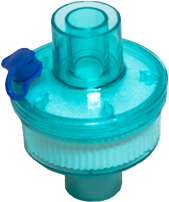 Przestrzeń martwa: 40mlWaga: 30gObjętość oddechowa: 150-1500mlSkuteczność nawilżania: 32mg przy Vt500Oporność: 1,0hPa przy 30 l/minZłącza: 22M/15F-22F/15MPort do kapnografu: tak, zabezpieczony zatyczkąOpakowanie: papier/foliaJałowy: tak?Odpowiedź:Zamawiający dopuszcza zaoferowanie powyższego filtraPoz.1Czy zamawiający odstąpi od parametru „ potwierdzone protokołami z niezależnych laboratoriów, skuteczność filtracji HCV i TB”?Odpowiedź:Zamawiający nie wyraża zgody na odstąpienie od powyższego parametruPoz. 2 Czy Zamawiający dopuści przedłużacz przestrzeń martwa o długości 15 cm?Odpowiedź:Zamawiający dopuszcza powyższy przedłużaczPoz. 4 Czy Zamawiający dopuści przedłużacz przestrzeń martwa o długości 15 cm?Odpowiedź:Zamawiający dopuszcza powyższy przedłużaczPoz. 4Czy zamawiający dopuści jako produkt równoważny wymiennik ciepła i wilgoci o następujących parametrach :Wymiennik ciepła i wilgoci: celulozowy Przestrzeń martwa: 16mlWaga: 9g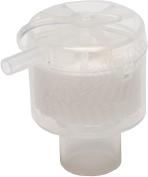 Objętość oddechowa: 200-1000mlSkuteczność nawilżania: 24mg przy Vt500Oporność: 0,5 hPa przy 30 l/minZłącza: 15FPort do odsysania: tak, zabezpieczony zatyczkąPort tlenowy: takOpakowanie: papier/folia              Jałowy: tak?Odpowiedź:Zamawiający dopuszcza zaoferowanie powyższego produktuPoz. 5 Czy zamawiający dopuści  zestaw anestezjologiczny rozciągliwy do 180 cm , 22mm dla dorosłych?Odpowiedź:Zamawiający dopuszcza zaoferowanie powyższego produktuPoz. 5Czy zamawiający dopuści  zestaw anestezjologiczny rozciągliwy z ramieniem dodatkowym o długości 120 cm?Odpowiedź:Zamawiający dopuszcza zaoferowanie powyższego produktuPoz. 5Czy zamawiający odstąpi od parametru „ łącznik prosty 22M/22M/19F”?Odpowiedź:Zamawiający nie wyraża zgody na odstąpienie od powyższego parametruPoz. 6Czy zamawiający odstąpi od parametru „ łącznik prosty 22M/22M/19F”?Odpowiedź:Zamawiający nie wyraża zgody na odstąpienie od powyższego parametruPoz. 9 Czy zamawiający dopuści jako produkt równoważny maskę krtaniową jednorazowego użytku wykonaną z PCV, bezlateksową, ukształtowaną zgodnie z budową anatomiczną gardła, posiadającą łukowaty kształt; rurka oraz mankiet stanowiące dwa osobne elementy połączone trwale ze sobą, bez wzmocnionego koniuszka, poślizgowa powierzchnia ułatwiająca zakładanie, wzmocnienie rurki przed przegryzieniem; informacja dotycząca wagi pacjenta oraz objętości wypełniającej mankiet umieszczone na korpusie maski, natomiast informacje dotyczące rozmiaru oraz numeru serii na baloniku kontrolnym oraz korpusie rurki, znaczniki prawidłowego usytuowania maski umieszony na rurce; rozmiary: 1; 1 ½; 2; 2 ½; 3; 4; 5? Odpowiedź:Zamawiający dopuszcza zaoferowanie powyższego produktuPoz. 10Czy zamawiający odstąpi od parametru „ z wewnętrznym użebrowaniem zapewniające szczelność”?Odpowiedź:Zamawiający nie wyraża zgody na odstąpienie od powyższego parametruPoz. 11 Czy zamawiający dopuści równoważny zestaw do nebulizacji dla dzieci o następujących parametrach :Wykonana z medycznego PCV Regulowana blaszka na nos zapewnia wygodne dopasowanie 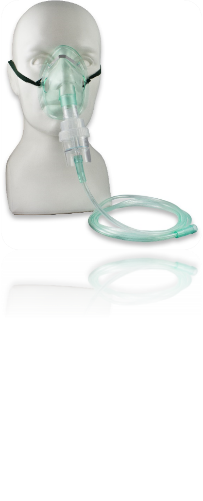 Wyposażona w dren o długości 210cm zakończony uniwersalnym łącznikiemDren o przekroju gwiazdkowym odporny na zagięcia Obrotowy łącznik umożliwiający dopasowanie do pozycji pacjentaOtwory wentylacyjne po bokach zabezpieczone silikonowymi nakładkamiNebulizator o pojemności 6ml, skalowany co 1cm (numerycznie do 2cm)Dostępne w wersji bez DEHPJednorazowego użytkuPakowane pojedynczoSterylne?Odpowiedź:Zamawiający dopuszcza zaoferowanie powyższego produktuPoz. 12 Czy zamawiający dopuści Maskę tlenowa dla dzieci z drenem z metalową blaszką na nos (bez możliwości stosowania w MRI. Bez PCV i ftalanów miękki mankiet uszczelniający zapewniający komfort pacjenta, dren o długości 2,1m jak na poniższym zdjęciu?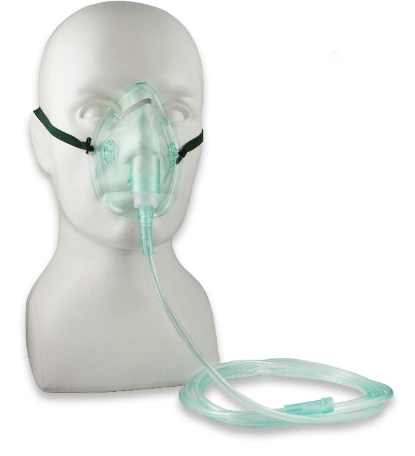 Odpowiedź:Zamawiający dopuszcza zaoferowanie powyższego produktuPoz. 14  Czy zamawiający dopuści  szczoteczkę z odsysaniem wykonaną z dwóch części oddzielnie wykonanych podczas procesu wytwarzania, połączonych ze sobą w sposób uniemożliwiający ich rozłączenie.Odpowiedź:Zamawiający dopuszcza zaoferowanie powyższego produktu, pozostałe parametry  bez zmianPakiet 3Poz. 11Czy Zamawiający dopuści gotową do użycia, jednorazową gąbkę nasączoną 25ml antyseptycznym, myjącym roztworem glukonianu chlorheksydyny o stężeniu wagowym 4 % (nie zawierająca mydła). Rozmiar 12cm x 7,5 cm x 2,3 cm, wykonana z poliuretanu. Stosowana do antyseptycznego mycia ciała i oczyszczania skóry, wymaga spłukiwania. Pakowana pojedynczo Opakowanie blistrowe z systemem łatwego rozdzieralnego otwarcia. Wyrób nie zawiera latexu. Zarejestrowana jako wyrób biobójczy.Odpowiedź:Zamawiający wyraża zgodę na zaoferowanie powyższego produktuPakiet 7Poz. 1, 2 Czy Zamawiający dopuści kleszcze biopsyjne uchylne do biopsji stycznej z łyżeczkami wydłużonymi 4,3 mm w wersji z funkcją biopsji stycznych i rozwarciu 7,5 mm, powleczenie koloru szarego dla kleszczy kolonoskopowych oraz niebieski dla kleszczy gastroskopowych ? Pozostałe parametry bez zmian. Odpowiedź:Zamawiający nie wyraża zgody na zaoferowanie powyższego produktuPoz. 3 Czy Zamawiający dopuści klipsownice hemostatycznego długości ramienia 10 mm, rozwarcie ramion klipsa do wyboru zamawiającego 11,13,16 mm, stopień zagięcia klipsa 90 stopni. Możliwość wykonywania badań rezonansu magnetycznego u pacjentów z zaaplikowanym klipsem (warunki opisane w dołączonej instrukcji użytkowania wyrobu). Klips zabezpieczony plastikową końcówka, przed przypadkowym otwarciem? Pozostałe parametry bez zmian. Odpowiedź:Zamawiający nie wyraża zgody na zaoferowanie powyższego produktu, wymaga dwóch stopni zagięcia klipsa 90 oraz 135Poz. 3, 4 Czy Zamawiający dopuści klipsownice hemostatycznego długości ramienia 10 mm, średnica osłonki 2.5 mm, rozwarcie ramion klipsa do wyboru zamawiającego 13,16 mm, stopień zagięcia klipsa 135 stopni. Możliwość wykonywania badań rezonansu magnetycznego u pacjentów z zaaplikowanym klipsem (warunki opisane w dołączonej instrukcji użytkowania wyrobu)? Pozostałe parametry bez zmian. Odpowiedź:Zamawiający nie wyraża zgody na zaoferowanie powyższego produktu, wymaga klipsownic z dwoma klipsamiPoz. 5, 6 Czy Zamawiający dopuści pętle do polipektomii na ciepło, wszystkie pętle obrotowe 360 °, obrót pętli poprzez pokrętło na rękojeści, pleciony drut o grubości 0, 47 mm, średnice 10,15,25,30,.35,40 mm średnica osłonki 2.3 mm, długość robocza 2300 mm? Pozostałe parametry bez zmian.Odpowiedź:Zamawiający nie wyraża zgody na zaoferowanie powyższego produktuPoz. 7 Czy Zamawiający dopuści pętle do polipektomii jednorazowego użytku z funkcją rotacji dedykowaną resekcjom płaskim, drut monofilamentny (cienki, niepleciony, do precyzyjnego cięcia) o średnicy 0,4 mm z technologią zwiększonego tarcia potwierdzoną przez producenta, średnica pętli 25 mm, średnica osłonki 2.3mm? Pozostałe parametry bez zmian. Odpowiedź:Zamawiający nie wyraża zgody na zaoferowanie powyższego produktu, wymaga pętli z drutu plecionegoPoz.  9, 10 Czy Zamawiający dopuści igły o średnicy osłonki 2.3 mm zamiast 2.4 mm? Pozostałe parametry bez zmian.Odpowiedź:Zamawiający wyraża zgodę na zaoferowanie powyższego produktuPoz. 11Czy Zamawiający dopuści zestaw do opaskowania żylaków przełyku: nasadka na endoskop z 6 lub 7 opaskami (do wyboru na etapie składania zamówień), głowica z nicą o długości 1500 mm, połączone z dwukierunkowym pokrętłem do naciągania nici, Słyszalne „kliknięcie” po każdym uwolnieniu gumki, zestaw z mechaniczną i dźwiękową sygnalizacją momentu uwolnienia podwiązki, opaski zapewniają doskonałą widoczność w obrazie endoskopu, z zestaw wyposażony w port Luer/złącze do irygacji, opaski w niebieskim, przedostatnia opaska w kolorze czarnym? Kompatybilne z endoskopami o średnicy zewnętrznej 8.6-11.3 mmOdpowiedź:Zamawiający wyraża zgodę na zaoferowanie powyższego produktuPoz. 12Czy Zamawiający dopuści szczoteczki o średnicy włosia 5 mm i 12 mm (zamiast 5mm i 10 mm)? Pozostałe parametry bez zmian.Odpowiedź:Zamawiający wyraża zgodę na zaoferowanie powyższego produktuW związku z udzielonymi odpowiedziami, Zamawiający modyfikuje Załącznik nr 2 do Zaproszenia do złożenia oferty cenowejPodpisał:					Zastępca Dyrektora ds. Ekonomiczno-Eksploatacyjnych					Leszek Rychlik